FAKULTAS FARMASI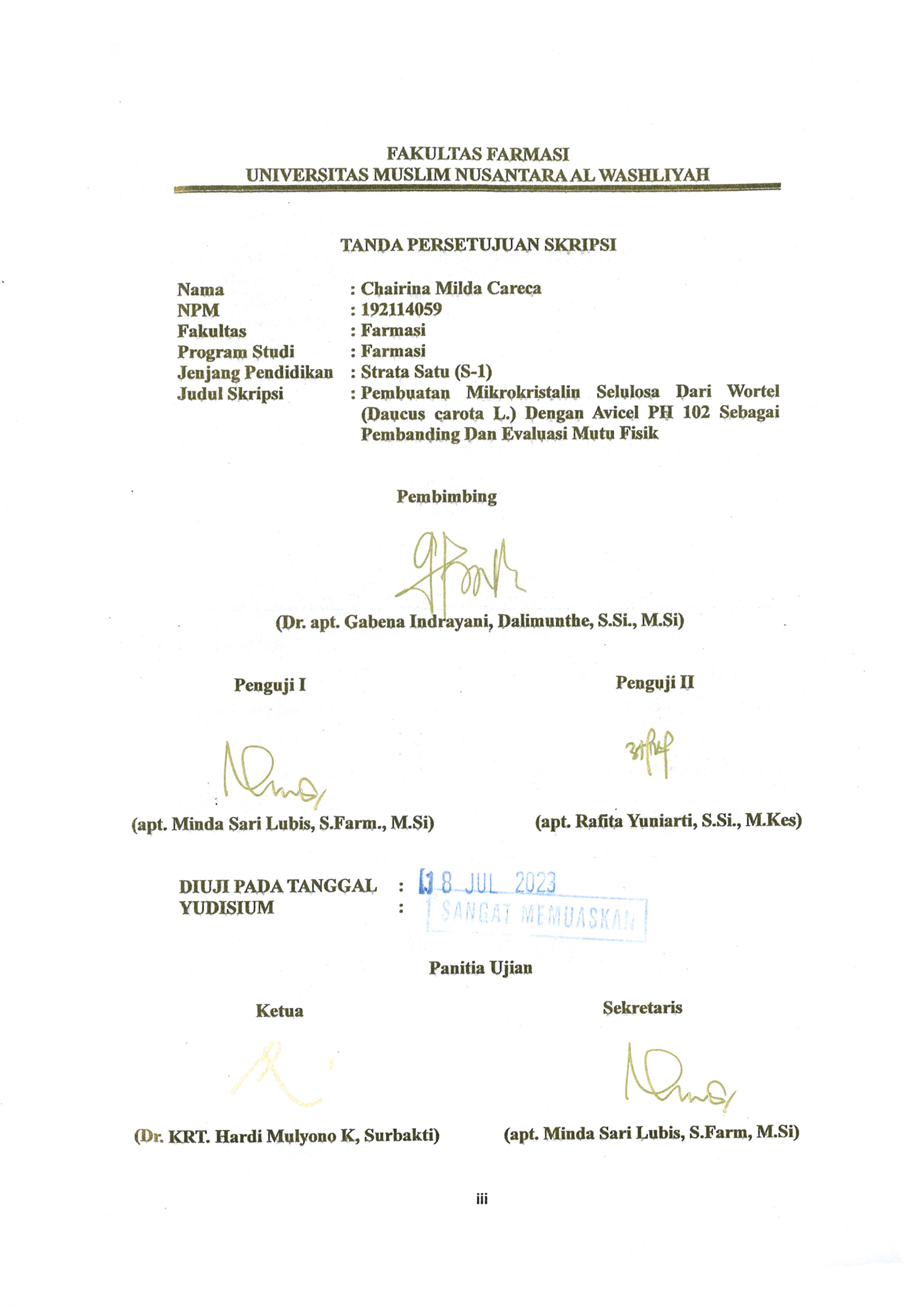 UNIVERSITAS MUSLIM NUSANTARA AL WASHLIYAHTANDA PERSETUJUAN SKRIPSINama	: Chairina Milda CarecaNPM	192114059Fakultas	: FarmasiProgram Studi	: FarmasiJenjang Pendidikan	: Strata Satu (S-1)Judul Skripsi	: Pembuatan	Mikrokristalin	Selulosa	Dari  Wortel(Daucus carota L.) Dengan Avicel PH 102 Sebagai Pembanding Dan Evaluasi Mutu FisikPembimbing(Dr. apt. Gabena Indrayani, Dalimunthe, S.Si., M.Si)Penguji I	Penguji II(apt. Minda Sari Lubis, S.Farm., M.Si)	(apt. Rafita Yuniarti, S.Si., M.Kes) DIUJI PADA TANGGAL	:YUDISIUM	:Panitia UjianKetua	Sekretaris(Dr. KRT. Hardi Mulyono K, Surbakti)	(apt. Minda Sari Lubis, S.Farm, M.Si)iii